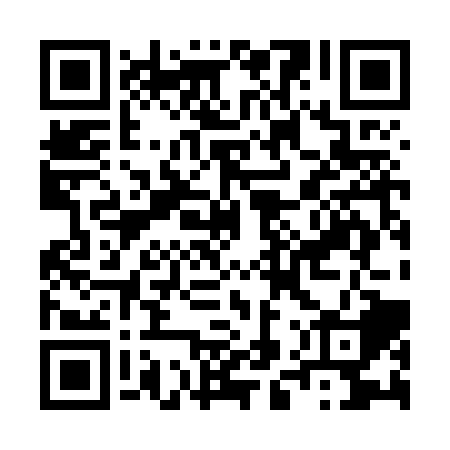 Ramadan times for Aghal, PakistanMon 11 Mar 2024 - Wed 10 Apr 2024High Latitude Method: Angle Based RulePrayer Calculation Method: University of Islamic SciencesAsar Calculation Method: ShafiPrayer times provided by https://www.salahtimes.comDateDayFajrSuhurSunriseDhuhrAsrIftarMaghribIsha11Mon5:035:036:2712:213:426:156:157:3912Tue5:015:016:2512:203:426:166:167:4013Wed5:005:006:2412:203:436:176:177:4114Thu4:584:586:2212:203:436:186:187:4215Fri4:574:576:2112:193:446:186:187:4316Sat4:554:556:2012:193:446:196:197:4417Sun4:544:546:1812:193:446:206:207:4418Mon4:534:536:1712:193:456:216:217:4519Tue4:514:516:1612:183:456:226:227:4620Wed4:504:506:1412:183:456:226:227:4721Thu4:484:486:1312:183:456:236:237:4822Fri4:474:476:1112:173:466:246:247:4923Sat4:454:456:1012:173:466:256:257:5024Sun4:444:446:0812:173:466:266:267:5125Mon4:424:426:0712:173:476:276:277:5226Tue4:404:406:0612:163:476:276:277:5327Wed4:394:396:0412:163:476:286:287:5428Thu4:374:376:0312:163:476:296:297:5529Fri4:364:366:0112:153:486:306:307:5530Sat4:344:346:0012:153:486:316:317:5631Sun4:334:335:5912:153:486:316:317:571Mon4:314:315:5712:143:486:326:327:582Tue4:304:305:5612:143:486:336:337:593Wed4:284:285:5512:143:496:346:348:004Thu4:274:275:5312:143:496:356:358:015Fri4:254:255:5212:133:496:356:358:026Sat4:234:235:5012:133:496:366:368:037Sun4:224:225:4912:133:496:376:378:048Mon4:204:205:4812:123:496:386:388:059Tue4:194:195:4612:123:496:386:388:0610Wed4:174:175:4512:123:506:396:398:07